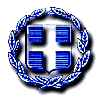 ΕΛΛΗΝΙΚΗ   ΔΗΜΟΚΡΑΤΙΑΥΠΟΥΡΓΕΙΟ ΠΑΙΔΕΙΑΣ ΚΑΙ ΘΡΗΣΚΕΥΜΑΤΩΝ ΠΕΡΙΦΕΡΕΙΑΚΗ Δ/ΝΣΗ Π. & Δ. ΕΚΠ/ΣΗΣΠΕΛΟΠΟΝΝΗΣΟΥΔ/ΝΣΗ Δ/ΘΜΙΑΣ ΕΚΠ/ΣΗΣ ΛΑΚΩΝΙΑΣ1ο ΓΥΜΝΑΣΙΟ   ΓΥΘΕΙΟΥΔήλωση συναίνεσης γονέα για την διενέργεια δωρεάν ελέγχου Covid-19.Ο/Η παρακάτω υπογραφόμενος/-η      …………………………………………….………………………………………………...					(Όνομα και επώνυμο γονέα) δηλώνω υπεύθυνα ότι επιτρέπω  στο παιδί μου ………………………………………………………………………………... 						 (Όνομα και Επώνυμο μαθήτριας/μαθητή),μαθητή/τριας του ……….. τμήματος να εξεταστεί από κλιμάκιο του ΕΟΔΥ για τον Covid-19 στο χώρο του σχολείου. Γύθειο  ……………….Ο Δηλών/ Η Δηλούσα…………….